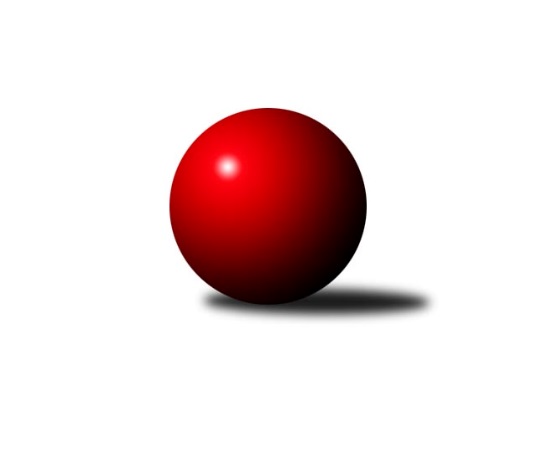 Č.5Ročník 2016/2017	15.10.2016Nejlepšího výkonu v tomto kole: 3280 dosáhlo družstvo: TJ Sokol Vracov2. KLZ B 2016/2017Výsledky 5. kolaSouhrnný přehled výsledků:TJ Rostex Vyškov ˝A˝	- KC Zlín	3:5	3114:3171	10.0:14.0	15.10.TJ Sokol Luhačovice	- KK PSJ Jihlava	5:3	3047:2925	14.5:9.5	15.10.TJ Jiskra Nová Bystřice	- HKK Olomouc	5:3	3140:3129	13.5:10.5	15.10.TJ Sokol Vracov	- KK Mor.Slávia Brno	6:2	3280:3257	14.5:9.5	15.10.SK Baník Ratiškovice	- KK Vyškov˝B˝	7:1	3003:2688	20.0:4.0	15.10.Tabulka družstev:	1.	TJ Jiskra Nová Bystřice	5	4	0	1	26.0 : 14.0 	68.5 : 51.5 	 3140	8	2.	KK Zábřeh	4	3	1	0	22.0 : 10.0 	50.5 : 45.5 	 3096	7	3.	KC Zlín	4	3	1	0	20.0 : 12.0 	54.5 : 41.5 	 3099	7	4.	SK Baník Ratiškovice	4	3	0	1	20.0 : 12.0 	54.0 : 42.0 	 3101	6	5.	TJ Sokol Luhačovice	4	3	0	1	19.0 : 13.0 	53.5 : 42.5 	 3049	6	6.	TJ Rostex Vyškov ˝A˝	5	3	0	2	22.0 : 18.0 	60.5 : 59.5 	 3114	6	7.	TJ Sokol Vracov	5	3	0	2	21.0 : 19.0 	60.0 : 60.0 	 3093	6	8.	HKK Olomouc	4	1	0	3	12.0 : 20.0 	40.5 : 55.5 	 3030	2	9.	KK Mor.Slávia Brno	5	1	0	4	14.0 : 26.0 	57.0 : 63.0 	 3106	2	10.	KK PSJ Jihlava	5	0	0	5	14.0 : 26.0 	56.0 : 64.0 	 3082	0	11.	KK Vyškov˝B˝	5	0	0	5	10.0 : 30.0 	45.0 : 75.0 	 2840	0Podrobné výsledky kola:	 TJ Rostex Vyškov ˝A˝	3114	3:5	3171	KC Zlín	Monika Anderová	114 	 123 	 106 	131	474 	 0:4 	 512 	 115	131 	 128	138	Kristýna Zimáková	Tereza Vidlářová	105 	 131 	 120 	139	495 	 1:3 	 538 	 142	139 	 134	123	Hana Stehlíková	Michaela Kouřilová	129 	 148 	 138 	133	548 	 2:2 	 535 	 141	122 	 135	137	Zuzana Ančincová	Zuzana Štěrbová	153 	 115 	 128 	135	531 	 3:1 	 501 	 104	144 	 124	129	Bohdana Jankových *1	Jana Vejmolová	145 	 130 	 146 	139	560 	 3:1 	 525 	 134	135 	 145	111	Martina Ančincová	Lucie Trávníčková	140 	 108 	 133 	125	506 	 1:3 	 560 	 115	155 	 149	141	Martina Zimákovározhodčí: střídání: *1 od 91. hodu Hana KubáčkováNejlepšího výkonu v tomto utkání: 560 kuželek dosáhli: Jana Vejmolová, Martina Zimáková	 TJ Sokol Luhačovice	3047	5:3	2925	KK PSJ Jihlava	Hana Krajíčková	138 	 136 	 120 	120	514 	 1.5:2.5 	 508 	 138	117 	 123	130	Šárka Dvořáková	Šárka Nováková	134 	 118 	 144 	128	524 	 3:1 	 442 	 103	115 	 91	133	Dana Fišerová	Lenka Menšíková	132 	 134 	 133 	111	510 	 2:2 	 521 	 139	132 	 124	126	Simona Matulová	Ludmila Pančochová	143 	 116 	 112 	111	482 	 2:2 	 499 	 126	131 	 107	135	Eva Rosendorfská	Zdenka Svobodová *1	108 	 124 	 138 	127	497 	 2:2 	 493 	 111	115 	 119	148	Šárka Vacková	Monika Hubíková	134 	 127 	 132 	127	520 	 4:0 	 462 	 112	106 	 122	122	Lenka Habrovározhodčí: střídání: *1 od 31. hodu Hana KonečnáNejlepší výkon utkání: 524 - Šárka Nováková	 TJ Jiskra Nová Bystřice	3140	5:3	3129	HKK Olomouc	Iva Molová	115 	 137 	 145 	126	523 	 3:1 	 474 	 123	121 	 113	117	Hana Malíšková	Barbora Pýchová	146 	 114 	 131 	126	517 	 1.5:2.5 	 533 	 139	114 	 146	134	Silvie Vaňková	Michaela Běhounová *1	139 	 127 	 139 	119	524 	 2:2 	 533 	 131	139 	 126	137	Hana Kropáčová	Veronika Baudyšová	139 	 133 	 122 	116	510 	 2:2 	 505 	 117	110 	 129	149	Denisa Hamplová *2	Lucie Vrecková	147 	 134 	 132 	140	553 	 4:0 	 535 	 143	125 	 129	138	Andrea Tatoušková	Eva Kadrnožková	136 	 127 	 124 	126	513 	 1:3 	 549 	 139	121 	 149	140	Jaroslava Havranovározhodčí: střídání: *1 od 104. hodu Veronika Pýchová, *2 od 61. hodu Kateřina BajerováNejlepší výkon utkání: 553 - Lucie Vrecková	 TJ Sokol Vracov	3280	6:2	3257	KK Mor.Slávia Brno	Mariana Kreuzingerová	139 	 124 	 137 	140	540 	 3:1 	 517 	 128	143 	 124	122	Lenka Kričinská	Marie Býčková *1	125 	 104 	 132 	133	494 	 1.5:2.5 	 560 	 146	151 	 130	133	Michaela Slavětínská	Monika Niklová	147 	 147 	 146 	158	598 	 3:1 	 565 	 153	133 	 134	145	Ilona Olšáková	Martina Nejedlíková	145 	 129 	 136 	107	517 	 2:2 	 531 	 122	148 	 132	129	Jitka Žáčková	Hana Beranová	162 	 133 	 144 	138	577 	 3:1 	 563 	 150	132 	 141	140	Romana Sedlářová	Jitka Šimková	158 	 119 	 137 	140	554 	 2:2 	 521 	 132	122 	 119	148	Pavlína Březinovározhodčí: střídání: *1 od 61. hodu Klára TrojanováNejlepší výkon utkání: 598 - Monika Niklová	 SK Baník Ratiškovice	3003	7:1	2688	KK Vyškov˝B˝	Jana Mačudová	134 	 108 	 136 	131	509 	 4:0 	 479 	 115	106 	 134	124	Běla Omastová	Martina Šupálková	130 	 106 	 121 	122	479 	 4:0 	 468 	 124	105 	 119	120	Jitka Usnulová	Sára Zálešáková *1	123 	 97 	 97 	117	434 	 1:3 	 452 	 103	98 	 129	122	Ludmila Tomiczková	Tereza Hykšová	140 	 120 	 134 	135	529 	 4:0 	 415 	 108	100 	 96	111	Eva Alánová	Dagmar Opluštilová	122 	 137 	 127 	110	496 	 4:0 	 432 	 103	115 	 121	93	Milana Alánová	Marie Kobylková	142 	 145 	 140 	129	556 	 3:1 	 442 	 110	103 	 141	88	Radka Suchomelovározhodčí: střídání: *1 od 61. hodu Denisa LučanováNejlepší výkon utkání: 556 - Marie KobylkováPořadí jednotlivců:	jméno hráče	družstvo	celkem	plné	dorážka	chyby	poměr kuž.	Maximum	1.	Hana Stehlíková 	KC Zlín	562.00	382.5	179.5	10.0	2/3	(586)	2.	Tereza Hykšová 	SK Baník Ratiškovice	556.17	381.7	174.5	6.0	3/3	(583)	3.	Šárka Nováková 	TJ Sokol Luhačovice	556.00	365.8	190.2	4.0	3/3	(575)	4.	Silvie Vaňková 	HKK Olomouc	548.00	368.5	179.5	5.0	2/3	(595)	5.	Šárka Dvořáková 	KK PSJ Jihlava	547.63	372.9	174.8	6.4	4/4	(588)	6.	Hana Beranová 	TJ Sokol Vracov	544.33	370.7	173.7	6.2	2/3	(577)	7.	Iva Molová 	TJ Jiskra Nová Bystřice	541.78	370.0	171.8	4.2	3/3	(565)	8.	Veronika Baudyšová 	TJ Jiskra Nová Bystřice	541.75	371.8	170.0	5.3	2/3	(557)	9.	Petra Dočkalová 	KK PSJ Jihlava	541.67	355.3	186.3	1.7	3/4	(554)	10.	Jitka Šimková 	TJ Sokol Vracov	541.33	368.4	172.9	6.1	3/3	(571)	11.	Lenka Wognitschová 	TJ Rostex Vyškov ˝A˝	540.67	368.8	171.8	5.7	2/2	(584)	12.	Michaela Slavětínská 	KK Mor.Slávia Brno	539.00	371.0	168.0	4.7	3/4	(560)	13.	Martina Šupálková 	SK Baník Ratiškovice	537.50	368.3	169.2	4.8	3/3	(561)	14.	Ilona Olšáková 	KK Mor.Slávia Brno	537.38	373.1	164.3	10.6	4/4	(569)	15.	Mariana Kreuzingerová 	TJ Sokol Vracov	537.17	364.7	172.5	4.3	3/3	(553)	16.	Romana Švubová 	KK Zábřeh	536.83	359.2	177.7	3.7	3/3	(563)	17.	Lenka Kubová 	KK Zábřeh	536.00	364.3	171.7	5.7	3/3	(549)	18.	Romana Sedlářová 	KK Mor.Slávia Brno	535.25	361.1	174.1	5.0	4/4	(563)	19.	Michaela Kouřilová 	TJ Rostex Vyškov ˝A˝	533.83	367.5	166.3	7.2	2/2	(549)	20.	Martina Zimáková 	KC Zlín	532.17	352.2	180.0	4.8	3/3	(560)	21.	Martina Ančincová 	KC Zlín	531.00	373.5	157.5	8.0	2/3	(537)	22.	Jana Vejmolová 	TJ Rostex Vyškov ˝A˝	529.88	368.9	161.0	5.8	2/2	(560)	23.	Bohdana Jankových 	KC Zlín	528.50	354.0	174.5	7.0	2/3	(535)	24.	Jana Kovářová 	KK Vyškov˝B˝	528.50	357.3	171.2	8.7	3/4	(556)	25.	Gabriela Filakovská 	TJ Jiskra Nová Bystřice	527.50	351.0	176.5	5.3	2/3	(535)	26.	Lucie Vrecková 	TJ Jiskra Nová Bystřice	525.89	363.9	162.0	8.6	3/3	(559)	27.	Jitka Žáčková 	KK Mor.Slávia Brno	525.00	370.3	154.7	9.8	3/4	(533)	28.	Michaela Běhounová 	TJ Jiskra Nová Bystřice	524.75	360.0	164.8	8.3	2/3	(550)	29.	Jaroslava Havranová 	HKK Olomouc	524.33	349.3	175.0	4.7	3/3	(549)	30.	Jitka Killarová 	KK Zábřeh	524.17	353.5	170.7	2.8	3/3	(553)	31.	Eva Rosendorfská 	KK PSJ Jihlava	522.13	351.5	170.6	6.8	4/4	(557)	32.	Andrea Tatoušková 	HKK Olomouc	520.00	363.2	156.8	7.3	3/3	(535)	33.	Marie Kobylková 	SK Baník Ratiškovice	518.83	359.8	159.0	7.3	3/3	(556)	34.	Šárka Vacková 	KK PSJ Jihlava	517.67	358.0	159.7	9.3	3/4	(547)	35.	Monika Anderová 	TJ Rostex Vyškov ˝A˝	516.50	349.2	167.3	7.7	2/2	(553)	36.	Lenka Horňáková 	KK Zábřeh	514.67	362.8	151.8	8.5	3/3	(547)	37.	Jana Mačudová 	SK Baník Ratiškovice	514.25	361.8	152.5	7.8	2/3	(520)	38.	Zuzana Štěrbová 	TJ Rostex Vyškov ˝A˝	514.13	348.8	165.4	6.1	2/2	(536)	39.	Dana Wiedermannová 	KK Zábřeh	513.83	353.5	160.3	4.3	3/3	(527)	40.	Simona Matulová 	KK PSJ Jihlava	513.25	350.5	162.8	7.5	4/4	(531)	41.	Monika Niklová 	TJ Sokol Vracov	511.44	346.7	164.8	8.0	3/3	(598)	42.	Pavlína Březinová 	KK Mor.Slávia Brno	509.88	359.6	150.3	9.5	4/4	(526)	43.	Ludmila Pančochová 	TJ Sokol Luhačovice	509.83	347.3	162.5	7.2	3/3	(534)	44.	Kristýna Zimáková 	KC Zlín	509.33	356.0	153.3	7.7	3/3	(544)	45.	Klára Trojanová 	TJ Sokol Vracov	508.00	356.0	152.0	10.5	2/3	(531)	46.	Hana Kropáčová 	HKK Olomouc	507.00	349.0	158.0	11.7	3/3	(533)	47.	Hana Krajíčková 	TJ Sokol Luhačovice	506.50	355.5	151.0	9.0	2/3	(514)	48.	Monika Hubíková 	TJ Sokol Luhačovice	504.50	347.0	157.5	8.2	3/3	(520)	49.	Andrea Katriňáková 	TJ Sokol Luhačovice	504.50	349.5	155.0	5.5	2/3	(512)	50.	Eva Kadrnožková 	TJ Jiskra Nová Bystřice	502.33	347.7	154.7	9.0	3/3	(533)	51.	Zuzana Ančincová 	KC Zlín	499.50	337.5	162.0	9.0	2/3	(535)	52.	Hana Kubáčková 	KC Zlín	499.50	342.8	156.8	7.8	2/3	(529)	53.	Sára Zálešáková 	SK Baník Ratiškovice	499.50	347.0	152.5	7.5	2/3	(510)	54.	Marie Býčková 	TJ Sokol Vracov	497.67	345.8	151.8	12.2	3/3	(533)	55.	Lenka Menšíková 	TJ Sokol Luhačovice	497.67	358.0	139.7	9.3	3/3	(510)	56.	Jana Macková 	SK Baník Ratiškovice	496.50	334.5	162.0	9.0	2/3	(512)	57.	Veronika Pýchová 	TJ Jiskra Nová Bystřice	494.83	338.7	156.2	9.3	3/3	(537)	58.	Hana Konečná 	TJ Sokol Luhačovice	493.50	347.0	146.5	12.5	2/3	(495)	59.	Lenka Kričinská 	KK Mor.Slávia Brno	492.63	349.6	143.0	11.1	4/4	(517)	60.	Hana Malíšková 	HKK Olomouc	489.67	345.0	144.7	13.7	3/3	(521)	61.	Lenka Habrová 	KK PSJ Jihlava	489.67	347.8	141.8	10.7	3/4	(518)	62.	Kateřina Bajerová 	HKK Olomouc	482.75	335.3	147.5	9.8	2/3	(496)	63.	Olga Ollingerová 	KK Zábřeh	479.50	325.3	154.3	10.8	2/3	(514)	64.	Běla Omastová 	KK Vyškov˝B˝	478.00	325.7	152.3	11.3	3/4	(493)	65.	Jitka Usnulová 	KK Vyškov˝B˝	476.25	342.9	133.4	13.6	4/4	(520)	66.	Hana Ollingerová 	KK Zábřeh	471.00	338.0	133.0	10.0	2/3	(502)	67.	Milana Alánová 	KK Vyškov˝B˝	470.00	329.6	140.4	10.3	4/4	(512)	68.	Marie Chmelíková 	HKK Olomouc	469.00	319.5	149.5	9.5	2/3	(483)	69.	Ludmila Tomiczková 	KK Vyškov˝B˝	464.00	328.5	135.5	11.8	3/4	(509)	70.	Radka Suchomelová 	KK Vyškov˝B˝	461.63	338.0	123.6	15.4	4/4	(479)		Hana Vrecková 	TJ Jiskra Nová Bystřice	535.00	347.0	188.0	5.0	1/3	(535)		Monika Tilšerová 	TJ Rostex Vyškov ˝A˝	519.00	367.0	152.0	13.0	1/2	(519)		Barbora Pýchová 	TJ Jiskra Nová Bystřice	517.00	334.0	183.0	3.0	1/3	(517)		Martina Nejedlíková 	TJ Sokol Vracov	517.00	350.0	167.0	12.0	1/3	(517)		Jana Kurialová 	KK Vyškov˝B˝	512.00	351.5	160.5	7.5	2/4	(558)		Dana Tomančáková 	SK Baník Ratiškovice	506.00	352.0	154.0	11.0	1/3	(506)		Lucie Trávníčková 	TJ Rostex Vyškov ˝A˝	505.25	360.0	145.3	9.3	1/2	(520)		Ivana Pešková 	KK Mor.Slávia Brno	505.00	351.0	154.0	8.0	1/4	(505)		Dagmar Opluštilová 	SK Baník Ratiškovice	496.00	346.0	150.0	13.0	1/3	(496)		Veronika Kaiserová 	TJ Sokol Vracov	495.00	333.0	162.0	16.0	1/3	(495)		Tereza Vidlářová 	TJ Rostex Vyškov ˝A˝	495.00	343.0	152.0	12.0	1/2	(495)		Karolína Derahová 	KK PSJ Jihlava	489.00	347.0	142.0	10.0	1/4	(489)		Dita Trochtová 	KC Zlín	483.00	334.0	149.0	10.0	1/3	(483)		Veronika Presová 	TJ Sokol Vracov	478.00	348.0	130.0	18.0	1/3	(478)		Martina Hájková 	KK Mor.Slávia Brno	469.50	337.0	132.5	13.5	2/4	(508)		Zuzana Slovenčíková 	KC Zlín	468.00	350.0	118.0	14.0	1/3	(468)		Dana Fišerová 	KK PSJ Jihlava	464.50	330.8	133.8	12.0	2/4	(508)		Eva Alánová 	KK Vyškov˝B˝	415.00	302.0	113.0	13.0	1/4	(415)		Vladimíra Kyprová 	KK Vyškov˝B˝	388.00	289.0	99.0	19.0	1/4	(388)Sportovně technické informace:Starty náhradníků:registrační číslo	jméno a příjmení 	datum startu 	družstvo	číslo startu21212	Mariana Kreuzingerová	15.10.2016	TJ Sokol Vracov	4x7754	Jaroslava Havranová	15.10.2016	HKK Olomouc	3x24047	Martina Nejedlíková	15.10.2016	TJ Sokol Vracov	1x21434	Michaela Běhounová	15.10.2016	TJ Jiskra Nová Bystřice	4x9310	Hana Malíšková	15.10.2016	HKK Olomouc	3x22835	Barbora Pýchová	15.10.2016	TJ Jiskra Nová Bystřice	1x22696	Tereza Vidlářová	15.10.2016	TJ Rostex Vyškov ˝A˝	1x
Hráči dopsaní na soupisku:registrační číslo	jméno a příjmení 	datum startu 	družstvo	Program dalšího kola:6. kolo22.10.2016	so	11:30	KC Zlín - TJ Jiskra Nová Bystřice	22.10.2016	so	12:00	KK Vyškov˝B˝ - TJ Sokol Luhačovice	22.10.2016	so	12:00	KK Zábřeh - TJ Rostex Vyškov ˝A˝	22.10.2016	so	14:00	KK Mor.Slávia Brno - SK Baník Ratiškovice	22.10.2016	so	14:00	HKK Olomouc - TJ Sokol Vracov	Nejlepší šestka kola - absolutněNejlepší šestka kola - absolutněNejlepší šestka kola - absolutněNejlepší šestka kola - absolutněNejlepší šestka kola - dle průměru kuželenNejlepší šestka kola - dle průměru kuželenNejlepší šestka kola - dle průměru kuželenNejlepší šestka kola - dle průměru kuželenNejlepší šestka kola - dle průměru kuželenPočetJménoNázev týmuVýkonPočetJménoNázev týmuPrůměr (%)Výkon1xMonika NiklováVracov5981xMonika NiklováVracov115.425981xHana BeranováVracov5771xHana BeranováVracov111.375772xIlona OlšákováMS Brno5652xIlona OlšákováMS Brno109.055651xRomana SedlářováMS Brno5631xRomana SedlářováMS Brno108.675631xMichaela SlavětínskáMS Brno5601xMarie KobylkováRatiškovice108.515561xMartina ZimákováZlín5602xLucie VreckováNová Bystřice108.42553